
SPISAK SUDSKIH TUMAČA ZA GRAD PREŠEVO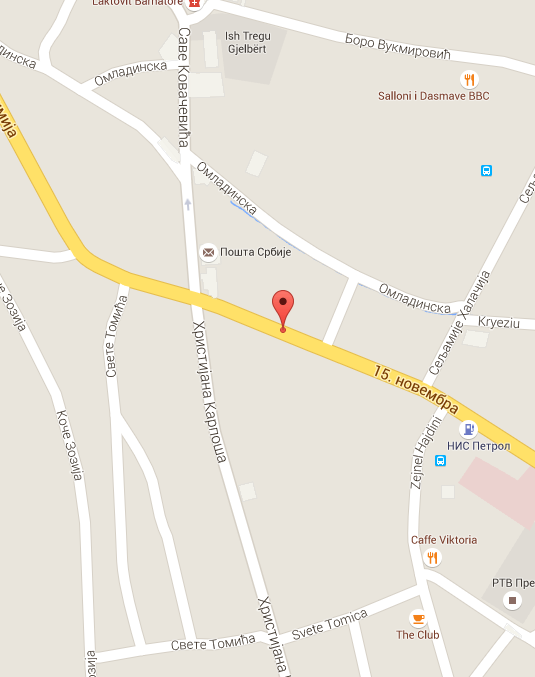 Sudski tumač za engleski jezik Preševo
Sudski tumač za hebrejski jezik Preševo
Sudski tumač za nemački jezik Preševo
Sudski tumač za persijski jezik Preševo
Sudski tumač za francuski jezik Preševo
Sudski tumač za hrvatski jezik Preševo
Sudski tumač za italijanski jezik Preševo
Sudski tumač za japanski jezik Preševo
Sudski tumač za ruski jezik Preševo
Sudski tumač za latinski jezik Preševo
Sudski tumač za norveški jezik Preševo
Sudski tumač za mađarski jezik Preševo
Sudski tumač za švedski jezik Preševo
Sudski tumač za makedonski jezik Preševo
Sudski tumač za španski jezik Preševo
Sudski tumač za pakistanski jezik Preševo
Sudski tumač za kineski jezik Preševo
Sudski tumač za znakovni jezik PreševoSudski tumač za bosanski jezik Preševo
Sudski tumač za poljski jezik Preševo
Sudski tumač za arapski jezik Preševo
Sudski tumač za portugalski jezik Preševo
Sudski tumač za albanski jezik Preševo
Sudski tumač za romski jezik Preševo
Sudski tumač za belgijski jezik Preševo
Sudski tumač za rumunski jezik Preševo
Sudski tumač za bugarski jezik Preševo
Sudski tumač za slovački jezik Preševo
Sudski tumač za češki jezik Preševo
Sudski tumač za slovenački jezik Preševo
Sudski tumač za danski jezik Preševo
Sudski tumač za turski jezik Preševo
Sudski tumač za finski jezik Preševo
Sudski tumač za ukrajinski jezik Preševo
Sudski tumač za grčki jezik Preševo
Sudski tumač za holandski jezik Preševo
Sudski tumač za korejski jezik Preševo
Sudski tumač za estonski jezik PreševoLokacijaul. 15. Novembra bb, 17523 PreševoInternetakademijaoxford.comTelefon069/4 – 5555 - 84Radno vreme8:00 AM – 4:00 PM
9:00 AM – 2:00 PM (Subotom)